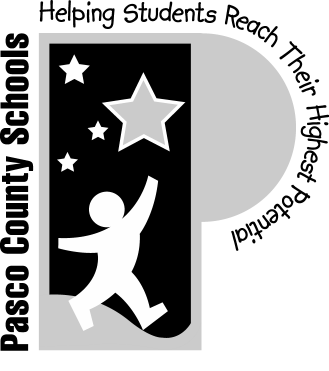 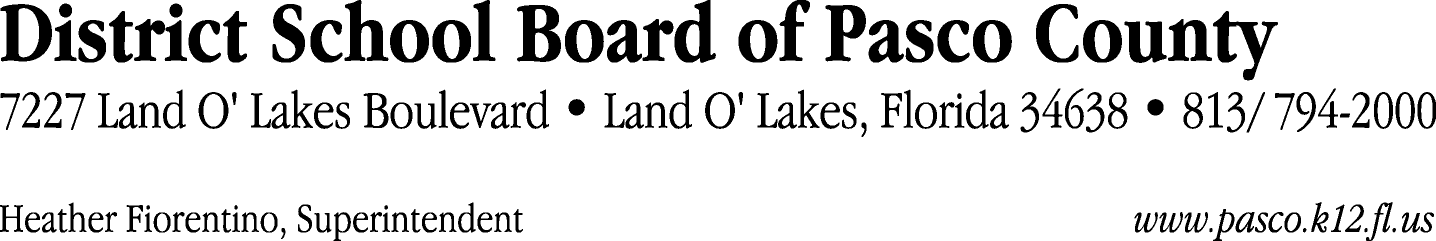 Finance Services Department813/ 794-2294	Fax:  813/ 794-2266727/ 774-2294	TDD:  813/ 794-2484352/ 524-2294						MEMORANDUMDate:	September 13, 2012To:	School Board Members	From:	Joanne Millovitsch, Director of Finance Re:	Attached Warrant List for September 11, 2012Please review the current computerized list. These totals include computer generated, handwritten and cancelled checks.Warrant numbers 849845 through 850072	6,171,840.25Amounts disbursed in Fund 110	467,794.18Amounts disbursed in Fund 378	72,044.12Amounts disbursed in Fund 421	342,620.23Amounts disbursed in Fund 130	1,135,442.00Amounts disbursed in Fund 370	204,721.44Amounts disbursed in Fund 921	8,686.43Amounts disbursed in Fund 373	23,227.00Amounts disbursed in Fund 422	26,021.39Amounts disbursed in Fund 715	3,203,156.29Amounts disbursed in Fund 410	45,251.54Amounts disbursed in Fund 795	4,626.04Amounts disbursed in Fund 792	138,106.96Amounts disbursed in Fund 793	26,470.58Amounts disbursed in Fund 390	129,577.45Amounts disbursed in Fund 393	-798.23Amounts disbursed in Fund 397	2,752.38Amounts disbursed in Fund 372	258,683.31Amounts disbursed in Fund 821	12.00Amounts disbursed in Fund 398	60,426.84Amounts disbursed in Fund 379	16,999.30Amounts disbursed in Fund 713	4,730.00Amounts disbursed in Fund 810	1,289.00Confirmation of the approval of the September 11, 2012 warrants will be requested at the October 2, 2012 School Board meeting.